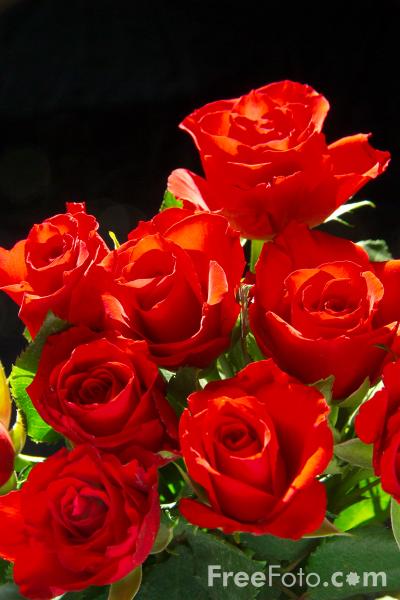 本週見證（一）今天周牧师的信息像是针对我讲的, 神祂知道我⾥⾯的问题, 就在今天的聚会中深深触摸了我。他说不要和别⼈比较, 神给你的和别⼈不⼀样, 还有什么比祂的同在更好?还有什么比耶稣更好? 这些话带着神的恩典和能⼒深深刺入我的⼼⾥, 我忍不住哭起来, 原来我的眼⽬⼀直还是专注在⾃⼰身上, ⾃⼰的软弱, ⾃⼰的问题, 周围的环境 ...... 我的⼼被⾃⼰的问题占据和压垮, 看不见出路, 常常陷在绝望中, 却看不见祂的恩典,祂的爱, 祂多年的眷顾扶持......更看不见祂可爱荣耀的⾃⼰,祂已经爱我到一个地步把祂⾃⼰都给了我,我却还抱着⾃⼰不放!原来我还是想在"⼰"的⾥⾯找到⼀个安全感,不肯放⼿交给祂。今天⼀整天⼀想到祂是这样无条件, 不离不弃地爱了这个不堪的, 悖逆的, 刚硬的又软弱的我, 眼泪就⽌不住地流, 真是⼼⾥发酸, 肺腑被刺。我真是愚钝, 看不见祂⼀直⽤祂的右⼿扶持我, 更是从未体贴祂的⼼, 没有把祂做为唯⼀爱的⽬标, 单单要耶稣, 不要别的, 那个⼰的偶像还是很⼤, 常常遮蔽了祂的荣光。求主赦免, 破碎我, 让我单单爱祂, 满⾜祂的⼼意。我觉得今天神又⼀次带着深深的怜悯和恩典调整了我的眼光, 让我的眼⽬再⼀次专注在祂的身上, ⼼⾥的不安全感和重担也在祂的爱⾥消失了。我好像第⼀次从⼼底发出, 主啊, 虽然我不好, 也未能为你做什么, 但是我有你够了, 我要更多认识你可爱的耶稣, 你的同在就是我的满⾜。寶華